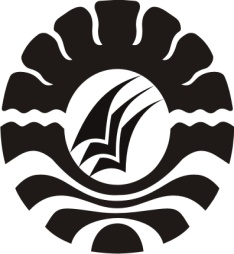 PENERAPAN MODEL PEMBELAJARAN SOMATIS, AUDITORI, VISUAL, DAN INTELEKTUAL (SAVI)  UNTUK MENINGKATKAN HASIL BELAJAR IPA PADA SISWA KELAS IV SDN PANAIKANG II KOTA MAKASSARSKRIPSIDiajukan untuk Memenuhi Sebagian Persyaratan Guna Memperoleh Gelar Sarjana Pendidikan (S.Pd) Pada Program Studi Pendidikan Guru Sekolah Dasar Strata Satu Fakultas Ilmu Pendidikan Universitas Negeri MakassarOleh:JAMIL1247042247PROGRAM STUDI PENDIDIKAN GURU SEKOLAH DASARFAKULTAS ILMU PENDIDIKANUNIVERSITAS NEGERI MAKASSAR2016KEMENTERIAN RISET, TEKNOLOGI, DAN PENDIDIKAN TINGGI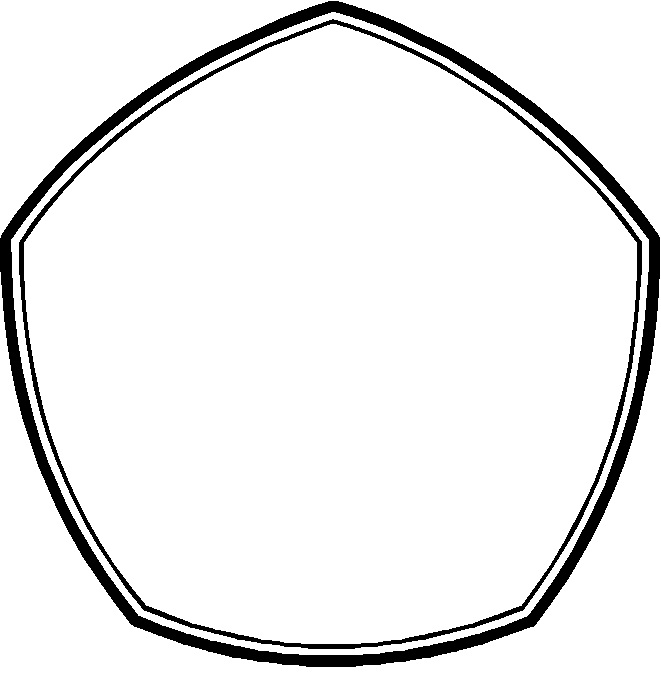 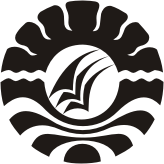 UNIVERSITAS NEGERI MAKASSARFAKULTAS ILMU PENDIDIKANPROGRAM STUDI PENDIDIKAN GURU SEKOLAH DASARAlamat: Kampus UNM Tidung Jl. Tamalate ITelepon: 0411 883076- 0411 884457Laman: www.unm.ac.idPERSETUJUAN PEMBIMBINGSkripsi dengan judul “Penerapan Model Pembelajaran Somatis, Auditori, Visual,dan Intelektual (SAVI)  Untuk Meningkatkan Hasil Belajar IPA Pada Siswa Kelas IV SD Negeri Panaikang II Kota Makassar”Atas Nama:Nama		: JamilNim		: 124 704 2247Prodi		: Pendidikan Guru Sekolah DasarFakultas	: Ilmu PendidikanSetelah diperiksa dan diteliti, naskah skripsi ini telah memenuhi syarat untuk diujikan.Makassar,      November  2016Pembimbing I						    Pembimbing IIDra. Hj. Rosdiah Salam M.Pd		  	     Khaerunnisa,S.Pd.I.,MANIP. 19620310 198703 2 002				    NIP. 19810607 200812 2 004Disyahkanan. Ketua Program Studi PGSDKetua UPP PGSD MakassarDra. Hj. Rosdiah Salam M.PdNIP. 19620310 198703 2 002PERNYATAAN KEASLIAN SKRIPSISaya yang bertandatangan di bawah ini:Nama			:  JamilNim			:  124 704 2247Prodi/ UPP		:  PGSD/ PGSD MakassarJudul Skripsi	: Penerapan Model Pembelajaran Somatis, Auditori, Visual,dan Intelektual (SAVI) Untuk Meningkatkan Hasil Belajar IPA Pada Siswa Kelas IV SDN Panaikang IIMenyatakan dengan sebenarnya bahwa skripsi yang saya tulis ini benar merupakan karya sendiri dan bukan merupakan pengambilalihan tulisan atau pikiran orang lain yang saya akui sebagai hasil tulisan atau pikiran sendiri.Apabila dikemudian hari terbukti atau dapat dibuktikan bahwa skripsi ini hasil jiblakan, maka saya bersedia menerima sanksi atas perbuatan tersebut sesuai dengan ketentuan yang berlaku.Makassar,  Desember  2016Yang Membuat Pernyataan,JamilNIM. 124 704 2247MOTO Memulai dengan penuh keyakinan, menjalankan dengan penuh keikhlasan,Serta menyelesaikan dengan penuh kebahagiaan. (Jamil, 2016)Dengan segala kerendahan hati dan keridhaan Allah SWT Kuperuntukkan karya sederhana ini kepada Almamater,Bangsa dan agamaku serta untuk ayahanda, ibunda, dan saudara-saudariku tercinta serta keluarga dan sahabat-sahabatku yang dengan tulus,dan ikhlas selalu mendo’akan serta membantu dan memberikan motivasi demi keberhasilan penulis.ABSTRAKJAMIL, 2016. Penerapan Model Pembelajaran Somatis, Auditori, Visual,dan Intelektual (SAVI) untuk Meningkatkan Hasil Belajar IPA pada Siswa Kelas IV SD Negeri Panaikang II Kota Makassar. Dibimbing oleh Dra.Hj. Rosdiah Salam M.Pd, dan Khaerunnisa, S.Pd.I.,MA. Program Studi Pendidikan Guru Sekolah Dasar Fakultas Ilmu Pendidikan Universitas Negeri Makassar.Permasalahan dalam penelitian ini adalah  rendahnya hasil belajar IPA siswa kelas IV. Adapun rumusan masalahnya adalah bagaimanakah Penerapan Model Pembelajaran Somatis, Auditory, Visual, dan Intelektual (SAVI) dalam Meningkatkan Hasil Belajar IPA Pada Siswa Kelas IV SDN Panaikang II Kota Makassar?. Penelitian ini bertujuan untuk mendeskripsikan penerapan Model pembelajaran Somatis, Auditory, Visual, dan Intelektual (SAVI)  Pada Siswa Kelas IV SDN Panaikang II Kota Makassar. Pendekatan Penelitian yang digunakan adalah pendekatan kualitatif dengan jenis penelitian yang digunakan adalah penelitian tindakan kelas yang terdiri dari dua siklus, dengan tahapan kegiatan meliputi perencanaan, pelaksanaan, observasi, dan refleksi. Adapaun fokus penelitian adalah model pembelajaran Somatis, Auditory, Visual, dan Intelektual (SAVI),dan hasil belajar IPA. Subjek penelitian adalah guru dan siswa kelas IV yang berjumlah 32 orang terdiri dari 15 laki-laki dan 17 perempuan. Teknik pengumpulan data yang digunakan adalah observasi, tes, dan dokumentasi. Sedangkan teknik analisis data yang digunakan adalah teknik analisis data kualitatif deskriptif. Hasil penelitian menunjukkan adanya peningkatan aktivitas mengajar guru, aktivitas belajar siswa dan hasil belajar siswa kelas IV. Pada aktivitas mengajar guru siklus I berada pada kategori baik. Dan pada siklus II juga berada pada kategori baik. Demikian pula aktivitas belajar siswa pada siklus I berada pada kategori baik dan siklus II berada pada kategori baik pula. Begitupula pada hasil belajar siswa. Pada siklus I belum berhasil mencapai ketuntasan klasikal sesuai dengan yang telah ditentukan dan berada pada kategori tidak tuntas. Pada siklus II hasil belajar siswa sudah mengalami peningkatan dan berada pada kategori tuntas. Maka dapat disimpulkan bahwa melalui penerapan model Pembelajaran Somatis, Auditory, Visual, dan Intelektual (SAVI) dapat meningkatkan hasil belajar IPA pada siswa kelas IV SD Negeri Panaikang II Kota Makassar.PRAKATAPuji syukur kita panjatkan kehadirat Tuhan Yang Maha Esa, karena atas berkat rahmat-Nya sehingga skripsi yang berjudul “Penerapan Model Pembelajaran Somatis, Auditori, Visual, Dan Intelektual (SAVI)  Untuk Meningkatkan Hasil Belajar IPA Pada Siswa Kelas IV SD Negeri  Panaikang II Kota Makassar’’ dapat diselesaikan sesuai dengan waktu yang telah ditetapkan.Penulisan skripsi ini merupakan salah satu syarat untuk menyelesaikan studi dan mendapat gelar Sarjana Pendidikan (S.Pd) pada Program Studi Pendidikan Guru Sekolah Dasar Fakultas Ilmu Pendidikan Universitas Negeri Makassar. Penulis menyadari bahwa skripsi ini tidak mungkin terwujud tanpa adanya bantuan dan bimbingan  dari berbagai pihak oleh karena itu penulis menyampaikan terima kasih untuk Ayahanda dan Ibunda memang selaku orang tua penulis yang selalu membimbing, memotivasi, dan menyertai penulis dengan doa selama melaksanakan pendidikan dan ucapan terima kasih kepada Dra.Hj. Rosdiah Salam M.Pd selaku pembimbing I dan Khaerunnisa, S.Pd.I.,MA selaku pembimbing II yang telah memberikan bimbingan dan arahan dengan tulus ikhlas sehingga skripsi ini dapat diselesaikan. Penulis juga menyampaikan ucapan terima kasih kepada :Prof. Dr. H. Husain Syam, M.TP. selaku Rektor Universitas Negeri Makassar yang telah memberikan peluang mengikuti proses perkuliahan pada Program Studi Pendidikan Guru Sekolah Dasar Fakultas Ilmu Pendidikan Universitas Negeri Makassar.Dr. Abdullah Sinring, M.Pd. selaku Dekan FIP UNM; Dr. Abdul Saman, M.Si. Kons sebagai Pembantu Dekan I; Drs. Muslimin, M.Ed sebagai Pembantu Dekan II; Dr. Pattaufi, S.Pd, M.Si sebagai Pembantu Dekan III,  Dr. Parwoto, M.Pd sebagai Pembantu Dekan IV, yang telah memberikan pelayanan akademik, administrasi dan kemahasiswaan selama proses pendidikan dan penyelesaian studi.Ahmad Syawaluddin, S.Kom, M.Pd dan Muhammad Irfan, S.Pd, M.Pd selaku Ketua dan Sekretaris Program Studi Pendidikan Guru Sekolah Dasar FIP UNM, yang telah memberikan kesempatan kepada penulis untuk melaksanakan penelitian dan menyiapkan sarana dan prasarana yang dibutuhkan selama menempuh pendidikan di Program Studi PGSD FIP UNM.Dra. Hj. Rosdiah Salam M.Pd selaku ketua UPP PGSD Makassar FIP UNM, yang telah memberikan kesempatan pada penulis untuk memaparkan gagasan dalam bentuk skripsi ini.Bapak dan Ibu dosen serta seluruh staf tata usaha UPP PGSD Makassar FIP UNM yang telah membantu dalam memberikan layanan dalam pengurusan dan penyusunan skripsi ini.Amayurin A.P,S.Sos dan Herlina S.Pd masing-masing selaku Kepala Sekolah dan Guru kelas IV SDN Panaikang II Kota Makassar, yang telah mengizinkan untuk meneliti di sekolah tersebut dan telah banyak membantu demi kelancaran dalam pelaksanaan penelitian tersebut. Teristimewa Kedua Orang tuaku tercinta Ayahanda Azis dan Ibunda Salma yang telah merawat dan membesarkanku, mencurahkan segala dukungan materil, memberikan motivasi, dukungan, dan doa yang tiada hentinya dan tak terbalas selama perkuliahan hingga penyelesaian skripsi ini..Rekan mahasiswa PGSD Makassar angkatan 2012 khususnya Kelas M1.10 yang telah banyak membantu memberikan semangat, dukungan, motivasi, serta kebersamaan selama penulisan skripsi iniSerta terima kasih kepada semua pihak yang penulis tidak sempat sebutkan namanya satu persatu. Terima kasih atas bantuan dan bimbingannya. Semoga Allah SWT memberikan pahala yang setimpal, Amin.Makassar,    Desember  2016Penulis,DAFTAR ISIHALAMAN SAMPUL	     iHALAMAN JUDUL		iiPERSETUJUAN PEMBIMBING							iiiPENGESAHAN UJIAN SKRIPSI							ivPERNYATAAN KEASLIAN SKRIPSI						vMOTO											viABSTRAK									            viiPRAKATA									            viiiDAFTAR ISI										ixDAFTAR TABEL									xivDAFTAR GAMBAR									xvDAFTAR LAMPIRAN								xviBAB I	PENDAHULUANLatar Belakang Masalah							1Rumusan Masalah								6Tujuan Penelitian 								6Manfaat Penelitian							6Manfaat Teoretis 							6Manfaat Praktis							7BAB II	KAJIAN PUSTAKA, KERANGKA PIKIR, DAN HIPOTESIS TINDAKANKajian Pustaka								8Model Pembelajaran SAVI					8Hasil Belajar							18Pembelajaran Ilmu Pengetahuan Alam di Sekolah Dasar		22Kerangka Pikir								25Hipotesis								28BAB III 	METODE PENELITIANPendekatan dan Jenis Penelitian					29Pendekatan Penelitian						29Jenis Penelitian							30Fokus Penelitian							30Model Pembelajaran SAVI					31Hasil Belajar IPA							31Setting dan Subjek Penelitian						31Setting Penelitian							31Subjek Penelitian							32Rancangan  Tindakan							32Siklus I								33Siklus II								36Teknik dan Prosedur Pengumpulan Data				38Teknik Analisis Data							40Indikator Keberhasilan							41BAB IV	HASIL PENELITIAN DAN PEMBAHASANHasil Penelitian								43Pembahasan								64BAB V	PENUTUPKesimpulan								68Saran									69DAFTAR PUSTAKA								70LAMPIRAN										72DAFTAR TABELTabel										Halaman3.1 Indikator Keberhasilan Proses Pembelajaran Guru dan Siswa			423.2 Indikator Hasil Belajar Siswa							424.1 Deskripsi Ketuntasan Hasil Belajar Siswa Siklus I				52 4.2 Deskripsi Ketuntasan Hasil Belajar Siswa Siklus II				63DAFTAR GAMBARGambar									Halaman2.1 Gambar Bagan I Kerangka Pikir							273.1 Gambar Bagan 2 Siklus Alur Pelaksanaan PTK					33DAFTAR LAMPIRANNoJudulHalamanRencana Pelaksanaan Pembelajaran (Siklus I Pertemuan I)Lembar kegiatan Siswa (Siklus I Pertemuan I)Hasil Observasi Aktivitas Mengajar Guru (Siklus I Pertemuan I)Hasil Observasi Aktivtas Belajar Siswa (Siklus I Pertemuan I)  Rencana Pelaksanaan Pembelajaran (Siklus I Pertemuan II)	                               7380828692  6. 7.Lembar kegiatan Siswa (Siklus I Pertemuan II)Hasil Observasi Aktivtas Mengajar Guru (Siklus I Pertemuan I)                                       98   100 8.Hasil Observasi Aktivtas Belajar Siswa (Siklus I Pertemuan II)                                    104 9.1011Tes Evaluasi Akhir Siklus I    Kunci jawaban Siklus I     Pedoman Penskoran Siklus I                                                     1101111131213Rencana Pelaksanaan Pembelajaran Siklus II(Pertemuan I)        Lembar kerja Siswa Siklus II (Pertemuan I)             115     121141516171819Hasil Observasi Aktivitas Mengajar Guru(Siklus II Pertemuan I)Hasil Observasi Aktivtas Belajar Siswa (Siklus II Pertemuan I) Rencana Pelaksanaan Pembelajaran Siklus II (Pertemuan II)  Lembar kegiatan Siswa  Siklus II (Pertemuan II)    Hasil Observasi Aktivitas Mengajar Guru(Siklus II Pertemuan II)Hasil Observasi Aktivtas Belajar Siswa (Siklus II Pertemuan II)12312713313914114520Evaluasi Akhir Siklus II       15121Kunci Jawaban Siklus II           1522223242526272829303132333435Pedoman Penskoran Siklus IIHasil Tes Evaluasi Siswa Siklus IHasil Tes Evaluasi Siswa Siklus IINilai Hasil Tes Akhir Siklus INilai Hasil Tes Akhir Siklus IIRekapitulasi Nilai Tes Siklus I dan Siklus II  Dokumentasi Aktivitas Pembelajaran Guru dan Siswa     Persetujuan Pembeimbing Seminar HasilSurat Permohonan Izin Penelitian FakultasSurat Rekomendasi Penelitian dari GubernurSurat Rekomendasi Penelitian dari Wali KotaSurat Rekomendasi Penelitian dari DIKNASSurat Keterangan Telah Melakukan Penelitian dari SekolahRiwayat hidup154156158160162164166